Publicado en Barcelona el 22/05/2017 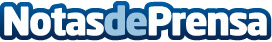 Nace el primer método objetivo para la formación en conducciónEl método PracticaVial.com sistematiza el proceso de aprendizaje de la fase práctica y garantiza la formación de conductores más segurosDatos de contacto:PraticaVial S.L.: CEO Daniel Cerverahttps://www.linkedin.com/in/danielcervera/650507469 press@pracNota de prensa publicada en: https://www.notasdeprensa.es/nace-el-primer-metodo-objetivo-para-la_1 Categorias: Nacional Automovilismo Sociedad Emprendedores Software Industria Automotriz http://www.notasdeprensa.es